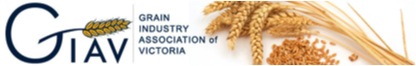 Committee Nomination FormFor consideration at the AGM held at The Harbour Room St Kilda at 9:30 am 1 September 2023To be lodged no later than 25 August 2023 - seven days prior to Annual General MeetingTo GIAV SecretaryNominee:				PRINT NAMEMember nominating:				PRINT NAME			SIGN			DATEMember seconding				PRINT NAME			SIGN			DATEEndorsement of Nominee:				 SIGN							DATEDate of receipt of completed form: